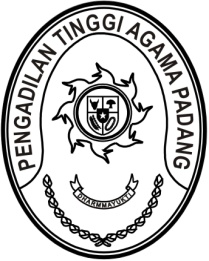 SURAT PENUNJUKANNomor : W3-A/ /OT.00/6/2023	Dalam rangka kelancaran pelaksanaan Pelantikan Wakil Ketua pada Pengadilan Tinggi Agama Padang, pada hari Senin, tanggal 19 Juni 2023, dengan ini kami 
Ketua Panitia Pelantikan menunjuk pelaksana kegiatan pelantikan sebagaimana tersebut dibawah ini:Pembawa Acara	: Elvi Yunita, S.H., M.H.Pembaca Surat Keputusan	: Rifka Hidayat, S.H.Rohaniawan 	: Drs. DaryamurnIDo’a 	: Dr. Yengkie Hirawan, S.Ag., M.AgAjudan	: Rinaldi Orlando, A.Md. A.B.Saksi-saksi Wakil Ketua PTA Padang	: 1. Drs. H. Syafri Amrul, M.H.I. 		  2. Drs. H. Sulem Ahmad, S.H., M.A.8. Pembawa baki	: 1. Winda Harza, S.H.		  2. Jelsita Novi, S.H.8. Dokumentasi 	: 1. Berki Rahmat, S.Kom.	  2. Efri Sukma		  3. Muhammad Andi Purwanto, A.Md.T.		  4. Fadil Wahyudy, S.I.Kom.Demikian surat penunjukan ini dibuat untuk dilaksanakan sebagaimana mestinya.13 Juni 2023			Ketua Panitia,			Nurhafizal